What is Vision Therapy?Vision therapy, usually combined with appropriate lenses may remedy, improve or prevent these conditions.Vision therapy and lenses are intended to alleviate the symptoms and eliminate the underlying cause of inadequate visual skills and visual stress.Studies show that success in vision therapy depends on an appropriate program pre-scribed by your optometrist, and on an individual patients co-operation, participation an motivation.What is Behavioral Optometry?An international branch of optometry that specializes in the practice of vision therapy.  Behavioral optometrists (also called developmental optometrists) will sometimes consider how environmental, nutritional and/or behavioral factors affect visual health.  The discipline is important in rehabilitation of poorly functioning eyes.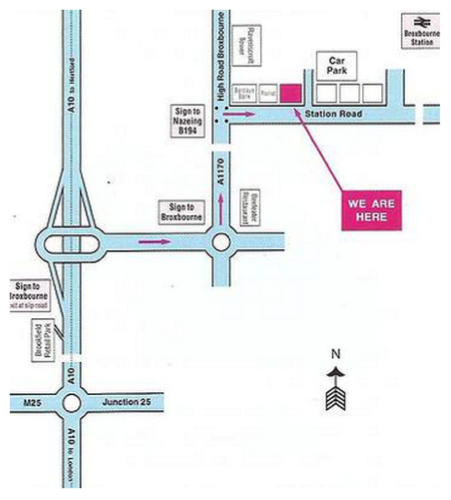 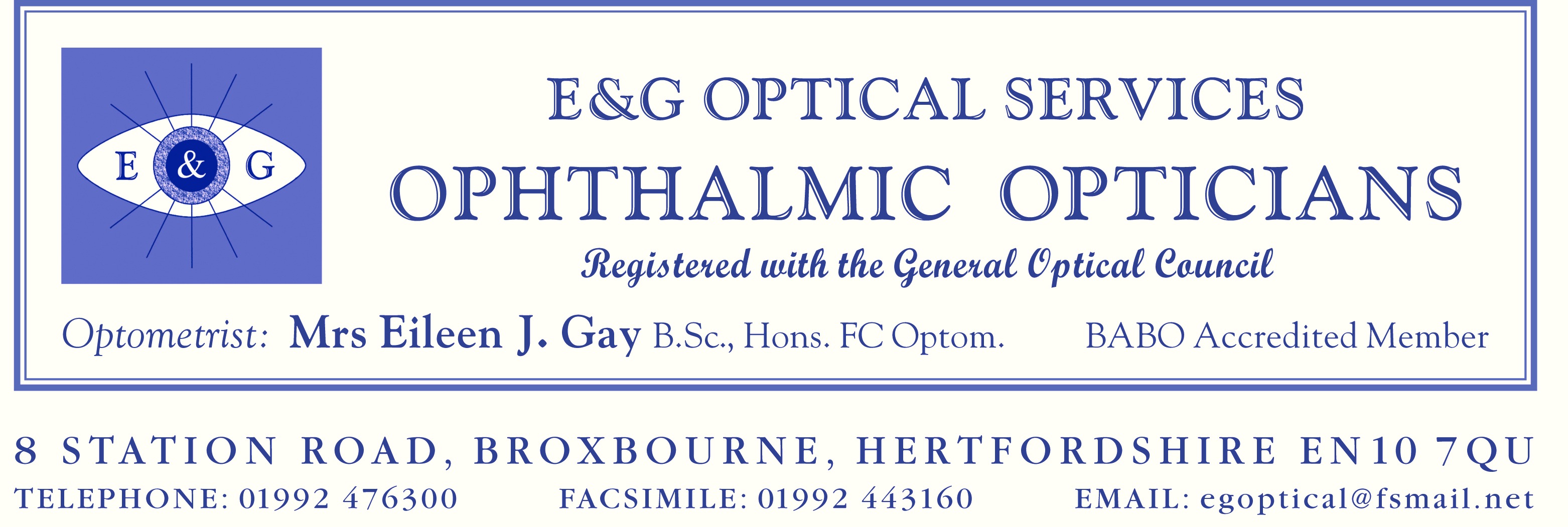 Vision Therapy Building Visual SkillsDeveloping visual skills includes learning to use both eyes together efficiently. Having both eyes move, align, fixate and focus as a team enhances your ability to interpret and understand the potential visual information that is available to you.Visual stress Near Point Stress Do you suffer from some or all of the symptoms listed below?  Headaches Especially near the eyes or forehead or occasionally at the back of the head.  Double Vision Two objects are seen when only one exists.Discomfort, fatigue Body tension, stress or pain, weariness at the end of a working day.  Reduced Performance  Losing your place while reading, re-reading words or lines, difﬁculty with understanding or recalling what you’ve read, reading slowly.  Near point visual stressThe result of sustained visual activities done at less then arm's length, may produce most of the problems listed above.  The term is used when close work is causing the individual unacceptable stress. This is often seen when the relationship between accommodation and convergence is maintained only by excessive effort.  The response to this is either a tendency to avoid, close work (known as evasion) or alternatively, to use 7 progressively more and more effort. This is typified l by a tendency to get closer and closer to the work ‘ and then to suffer slower work rates, headaches and eye discomfort. Writing often becomes labored and difficult, showing a tight pen grip and excessive pressure. You may complain of blurred vision, print getting smaller, coloured fringes around text which Sometimes moves on the page and possibly double vision. There is often a generalised ocular discomfort and there can be complaints of feeling ‘washed out’ after prolonged concentration. Symptoms can vary from day to day.What are the visual skillsTrackingThe ability to follow a moving object smoothly and accurately with both eyes, such as a ball in flight or moving vehicles in traffic.  FixationFixation The ability to quickly and accurately locate and inspect with both eyes a series of stationary objects, one after another, such, as moving from word to word while reading.Accommodation (also known as focusing)  The ability to adjust focus on objects at varying distances. Behavioral theory suggests that focusing is closely related to the identification mechanism, which ensures that the object under scrutiny is the most clearly seen ensuring it remains the center of attention.  ConvergenceThe ability of both eyes to turn inwards together. This enables both eyes to be looking at the same point.  This skill is essential to be able to read. Not only is convergence essential to maintaining attention and single vision (as opposed to double), it is vital to be able to maintain convergence comfortably for long periods of time. For good binocular skills it is also necessary to be able to see further away. This is called divergence.  Depth PerceptionThe ability to judge relative distances of objects and to see and move accurately in three-dimensional space. such as when hitting a ball or parking a car.Peripheral VisionThe ability to monitor and interpret what is happening around you while you are attending to a specific central visual task and the ability to use visual information from a large area.BinocularityThe ability to use both eyes together, smoothly, equally, simultaneously and accurately.  Maintaining AttentionThe ability to keep doing any particular skill or activity with ease and without interfering with the performance of other skillsNear Vision AcuityThe ability to clearly see, inspect, identify and understand objects within the distance of arms length.Distance AcuityThe ability to clearly see, inspect, identify and, understand objects at a distance. People with 6/6, (20/20) distance sight still may have visual problems.VisualisationThe ability to form mental images in your “mind’s eye,” retain them for future recall, or for synthesis into new mental images beyond your current or past direct experiences.  Fusional ReservesA series of measures to probe how much stress the convergence and divergence mechanisms are able to cope with when placed under stress. This is linked to the ability to maintain good clear comfortable single vision while keeping control of the focusing mechanism. Analysis of the results of this test are complicated. If results are low it can be expected that difficulty in concentrating for long periods will  be experienced. Headaches can often result with prolonged periods of close work. Children in particular, but also adults, often show a tendency to avoid prolonged close work when fusional reserves are low